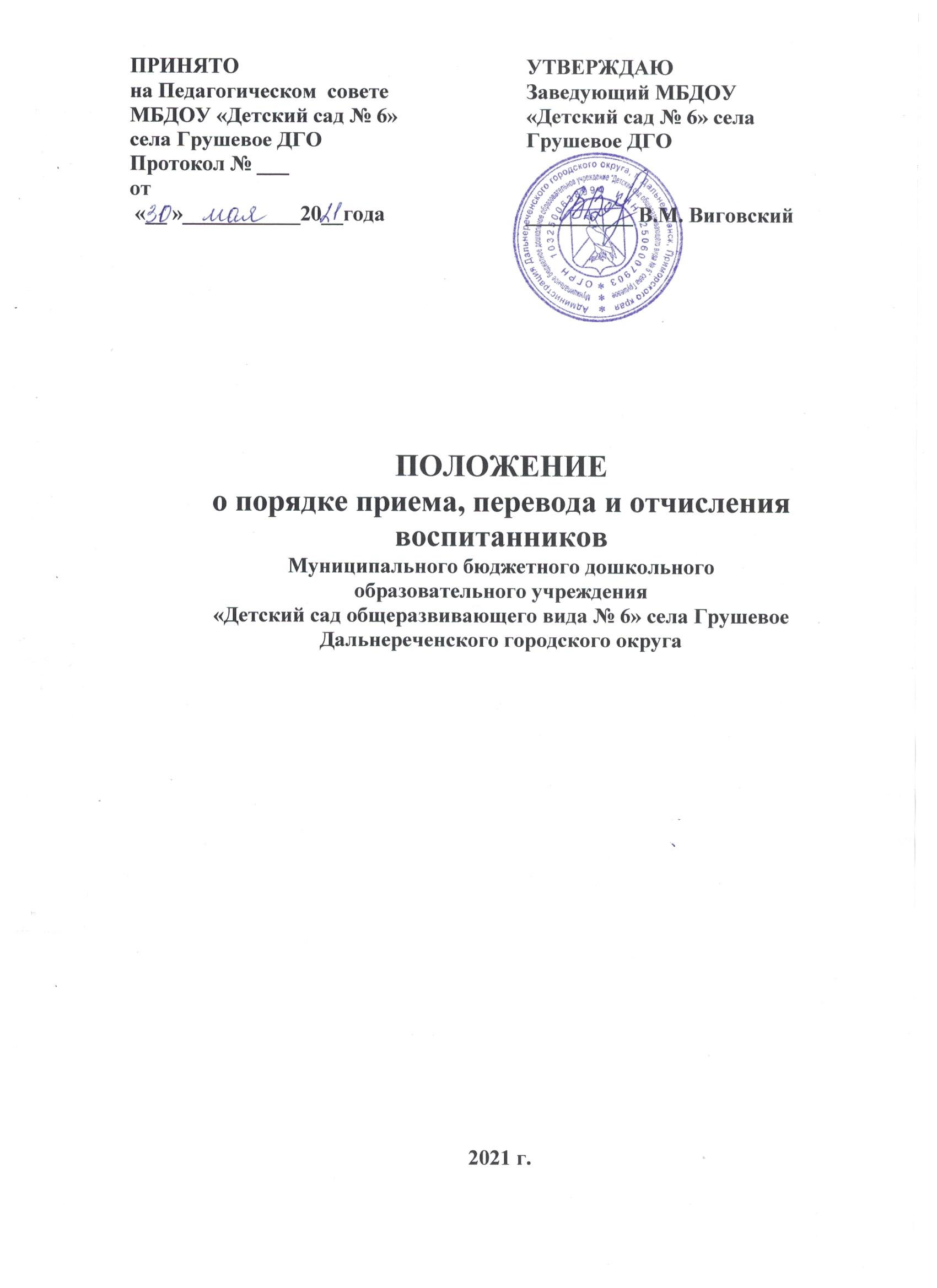 1.Общие положенияНастоящие правила приема на обучение в муниципальное бюджетное дошкольное образовательное учреждение «Детский сад общеразвивающего вида №6»  села Грушевое Дальнереченского городского округа (далее - Правила) разработаны в соответствии с Федеральным законом от 29 декабря 2012 г. № 273-ФЭ «Об образовании в Российской Федерации», Порядком приема на обучение по образовательным программам дошкольного образования, утвержденным приказом Минобрнауки России от 15 мая 2020 г. № 236, Порядком и условиями осуществления перевода обучающихся из одной организации, осуществляющей образовательную деятельность по образовательным программам дошкольного образования, в другие организации, осуществляющие образовательную деятельность по образовательным программам соответствующих уровня и направленности, утвержденным приказом Минобрнауки России от 28 декабря 2015 г. № 1527 и Уставом муниципального бюджетного дошкольного образовательного учреждения «Детский сад общеразвивающего вида №6» села Грушевое Дальнереченского городского округа. Настоящие правила разработаны в целях обеспечения социальной защиты и поддержки детей дошкольного возраста и реализации права граждан на получение общедоступного и бесплатного дошкольного образования.Правила определяют требования к процедуре и условиям зачисления граждан Российской Федерации (далее - ребенок, дети) в муниципальное бюджетное дошкольное образовательное учреждение «Детский сад общеразвивающего вида №6» села Грушевое Дальнереченского городского округа (далее - детский сад) для обучения по образовательным программам дошкольного образования.Прием иностранных граждан и лиц без гражданства, в том числе из числа соотечественников за рубежом, беженцев и вынужденных переселенцев, за счет средств бюджетных ассигнований федерального бюджета, бюджетов субъектов РФ и местных бюджетов осуществляется в соответствии с международными договорами РФ. Федеральным законом от 29 декабря 2012 г, № 273-ФЭ «Об образовании в Российской Федерации»,Организация приемаДетский сад осуществляет прием всех детей в возрасте от 1 года до прекращения образовательных отношений. В приеме может быть отказано только по причине отсутствия свободных мест.Детский сад обеспечивает прием детей, проживающих на территории, закрепленной распорядительным актом муниципального казенного учреждения «Управление образования» Дальнереченского городского округа (далее – управление образования).Прием детей с ограниченными возможностями здоровья осуществляется на обучение по адаптированным программам с согласия родителей (законных представителей) на основании рекомендаций психолого-медико-педагогической комиссии.До начала приема руководитель детского сада назначает лицо, ответственное за прием документов, и утверждает график приема заявлений и документов.Лицо, ответственное за прием, до начала приема размещает на информационном стенде и на официальном сайте детского сада в сети Интернет: грушевое-дс6.дго-обр.рфраспорядительный акт управления образования о закреплении муниципальных бюджетных дошкольных образовательных учреждений за конкретными территориями Дальнереченского городского округа;информацию о сроках приема документов, графике приема документов;форму заявления о приеме в дошкольное учреждение;настоящие Правила;иную дополнительную информацию по приему в дошкольное учреждении.Порядок приема детей, впервые зачисляемых в детский садПрием детей на обучение по образовательным программам дошкольного образования в период комплектования на новый учебный год осуществляется в соответствия со списками детей для зачисления в детский сад, предоставленными управлением образования, по личному заявлению родителя (законного представителя) ребенка.Прием детей на обучение по образовательным программам дошкольного образования в течение учебного года на свободные места осуществляется в соответствия с направлением, выданным управлением образования, по личному заявлению родителя (законного представителя) ребенка.	В заявлении родителями (законными представителями) ребенка указываются следующие сведения;а)	фамилия, имя. отчество (последнее - при наличии) ребенка;б)	дата и место рождения ребенка;в)	реквизиты свидетельства о рождении ребенка;г)	адрес места жительства ребенка, его родителей (законных представителей);д)	фамилия, имя. отчество (последнее при наличии), контактные телефоны родителей (законных представителей) ребенка,е)	реквизиты документа, удостоверяющего личность родителя (законного представителя) ребёнка;ж)	реквизиты документа, подтверждающего установление опеки (при наличии);з) адрес электронной почты, номер телефона (при наличии) родителей (законных представителей) ребенка;и) О выборе языка образования, родного языка из числа языков народов Российской Федерации, в том числе русского языка как родного языка;к) о потребности в обучении ребенка по адаптированной образовательной программе дошкольного образования и (или) в создании специальных условий для организации обучения и воспитания ребенка-инвалида в соответствии с индивидуальной программой реабилитации инвалида (при наличии);л) о желаемой дате приема на обучение. Форма заявления (приложение) размещается на информационном стенде и на официальном сайте детского сада в сети Интернет: грушевое-дс6.дго-обр.рф 	Для приема в дошкольное учреждение родители (законные представители) предъявляют следующие документы:- документ, удостоверяющий личность родителя (законного представителя) ребенка, либо документ, удостоверяющий личность иностранного гражданина или лица без гражданства в Российской Федерации;- документ, подтверждающий установление опеки (при необходимости);- документ психолого-медико-педагогической комиссии (при необходимости);- документ, подтверждающий потребность в обучении в группе оздоровительной направленности (при необходимости).Родители (законные представители) ребенка, являющиеся иностранными гражданами или лицами без гражданства, дополнительно предъявляют документ(-ы), удостоверяющий(е) личность ребенка и подтверждающий(е) законность представления прав ребенка, а также документ, подтверждающий право заявителя на пребывание в Российской Федерации. Иностранные граждане и лица без гражданства все документы представляют на русском языке или вместе с заверенным переводом на русский язык.Для приема родители (законные представители) ребенка дополнительно предъявляют в детский сад:- свидетельство о рождении ребенка (для родителей (законных представителей) ребенка - граждан Российской Федерации), - свидетельство о регистрации ребенка по месту жительства или по месту пребывания на закрепленной территории или документ, содержащий сведения о месте пребывания, месте фактического проживания ребенка, - медицинское заключение.Дети с ограниченными возможностями здоровья принимаются на обучение по адаптированной образовательной программе дошкольного образования только с согласия родителей (законных представителей) ребенка и на основании психолого-медико-педагогической комиссии.Копии предъявляемых при приеме документов хранятся в детском саду.Документы, указанные в п. 3.2 настоящих правил предоставляются родителем (законным представителем):- в период комплектования на новый учебный год – не позднее 1 августа текущего года;- в течение года при направлении на свободные места – не позднее 30 календарных со дня выдачи направления.Ребенок, родители (законные представители) которого не предоставили необходимые документы в соответствии с п. 3.2 в сроки, указанные в п. 3.6, остается на учете и направляется в детский сад после подтверждения родителем (законным представителем) нуждаемости в предоставлении места.Лицо, ответственное за прием документов, при приеме заявления обязано ознакомиться с документом, удостоверяющим личность заявителя, для установления факта родственных отношений и полномочий законного представителя.При приеме заявления лицо, ответственное за прием документов, знакомит родителей (законных представителей) с уставом детского сада, лицензией на право осуществления образовательной деятельности, образовательными программами, реализуемыми детским садом, локальными нормативными актами, регламентирующими организацию и осуществление образовательной деятельности, права и обязанности воспитанников, а также настоящими Правилами,Факт ознакомления родителей (законных представителей) ребенка с документами, указанными в пункте 3.8, фиксируется в заявлении о приеме и заверяется личной подписью родителей (законных представителей) ребенка.Подписью родителей (законных представителей) ребенка фиксируется также согласие на обработку их персональных данных и персональных данных ребенка в порядке, установленном законодательством РФ,Лицо, ответственное за прием документов, осуществляет регистрацию заявления о приеме и копий документов в журнале регистрации заявлений о приеме. После регистрации родителю (законному представителю) ребенка выдается расписка, содержащая индивидуальный номер заявления и перечень предоставленных документов, заверенный подписью лица, ответственного за прием документов.После приема документов, указанных в п. 3.2 настоящих правил, с родителями (законными представителями) детей заключается договор об образовании по образовательным программам дошкольного образования.Зачисление ребенка в детский сад оформляется приказом руководителя в течение трех рабочих дней после заключения договора. Приказ в трехдневный срок после издания размещается на информационном стенде образовательной организации. На официальном сайте образовательной организации в сети интернет: грушевое-дс6.дго-обр.рф размещаются реквизиты распорядительного акта, наименование возрастной группы, число детей, зачисленных в указанную возрастную группу.На каждого зачисленного в детский сад ребенка формируется личное дело, в котором хранятся все полученные при приеме документы.4.	Порядок приема детей, зачисляемых в детский сад в порядке перевода по инициативе родителей (законных представителей)4.1.	Прием детей на обучение по образовательным программам дошкольного образования в порядке перевода из другой образовательной организации на основании направления, полученного в управления образования по личному заявлению родителя (законного представителя) ребенка осуществляется при предъявлении оригинала документа, удостоверяющего личность родителя (законного представителя), либо оригинала документа, удостоверяющего личность иностранного гражданина и лица без гражданства в РФ в соответствии с законодательством РФ.4.2. Для приема на обучение по образовательным программам дошкольного образования в порядке перевода из другой образовательной организации родитель (законный представитель) предоставляет личное дело обучающегося вместе с заявлением о приеме (Приложение) обучающегося в указанную организацию в порядке перевода из исходной организации и предъявлением оригинала документа, удостоверяющего личность родителя (законного представителя) обучающегося4.2.	Лицо, ответственное за прием документов, при приеме заявления обязано ознакомиться с документом, удостоверяющим личность заявителя, для установления факта родственных отношений и полномочий законного представителя.4.3.	При приеме заявления должностное лицо, ответственное за прием документов, знакомит родителей (законных представителей) с уставом детского сада, лицензией на право осуществления образовательной деятельности, образовательными программами, реализуемыми детским садом, локальными нормативными актами, регламентирующими организацию и осуществление образовательной деятельности, права и обязанности воспитанников, а также настоящими Правилами.4.4.	Факт ознакомления родителей (законных представителей) ребенка с документами, указанными в пункте 4.3, фиксируется в заявлении о приеме и заверяется личной подписью родителей (законных представителей) ребенка.Подписью родителей (законных представителей) ребенка фиксируется также согласие на обработку их персональных данных и персональных данных ребенка в порядке, установленном законодательством РФ.4.5.	Лицо, ответственное за прием документов, проверяет личное дело на наличие документов, которые должны были быть предоставлены при приеме в исходную образовательную организацию, и осуществляет регистрацию заявления и личного дела в журнале регистрации заявлений о приеме. Родителям (законным представителям) выдается расписка, содержащая индивидуальный номер заявления и перечень предоставленных документов, заверенный подписью лица, ответственного за прием документов.4.6.	В случае отсутствия в личном деле документов, которые предусмотрены порядком приема на обучение по образовательным программам дошкольного образования, лицо, ответственное за прием документов, запрашивает недостающие документы у исходной образовательной организации в письменном виде. Запрос регистрируется в журнале исходящих документов, его копия хранится в личном деле обучающегося.4.7.	После приема заявления и личного дела заключается договор об образовании по образовательным программам дошкольного образования с родителями (законными представителями) ребенка.4.8.	Зачисление ребенка в детский сад оформляется приказом руководителя в течение трех рабочих дней после заключения договора. Приказ в трехдневный срок после издания размещается на информационном стенде образовательной организации. На официальном сайте образовательной организации в сети интернет грушевое-дс6.дго-обр.рф размещаются реквизиты распорядительного акта, наименование возрастной группы, число детей, зачисленных в указанную возрастную группу.4.9.	Принимающая организация при зачислении обучающегося, отчисленного из исходной организации, в течение двух рабочих дней с даты издания распорядительного акта о зачислении обучающегося в порядке перевода письменно уведомляет исходную организацию о номере и дате распорядительного акта о зачислении обучающегося в принимающую организацию.5.	Порядок приема детей, зачисляемых в детский сад в порядке перевода по решению учредителя5.1. Прием детей на обучение по образовательным программам дошкольного образования в порядке перевода из другой образовательной организации по решению учредителя осуществляется в случаях:-	прекращения деятельности исходной образовательной организации;-	аннулирования лицензии исходной образовательной организации;-	приостановления действия лицензии исходной образовательной организации5.2.	Прием осуществляется на основании документов, предоставленных исходной образовательной организацией: списочного состава обучающихся, письменных согласий родителей (законных представителей), личных дел.5.3.	Лицо, ответственное за прием документов, принимает от исходной образовательной организации личные дела и письменные согласия родителей (законных представителей) в соответствии со списочным составом обучающихся по акту приема- передачи. При приеме каждое личное дело проверяется на наличие документов, которые должны были быть предоставлены при приеме в исходную образовательную организацию.5.4.	В случае отсутствия в личном деле документов, которые предусмотрены порядком приема на обучение по образовательным программам дошкольного образовании, согласия родителей (законных представителей) или отсутствия в списочном составе обучающихся лицо, ответственное за прием документов, делает соответствующую отметку в акте приема-передачи.Лицо, ответственное за прием документов, готовит сопроводительное письмо к акту приема-передачи личных дел. Сопроводительное письмо к акту подписывает заведующий, оно регистрируется в журнале исходящих документов. Акт с примечаниями и сопроводительное письмо направляются в адрес исходной образовательной организации.В случае, когда недостающие документы от исходной организации не получены, лицо, ответственное за прием, запрашивает недостающие документы у родителей (законных представителей). При отказе последних предоставить документы в личное дело обучающегося включается выписка из акта приема-передачи личных дел с перечнем недостающих документов и ссылкой на дату и номер сопроводительного письма.5.5.	С родителями (законными представителями) детей, согласившихся на зачисление в порядке перевода, заключается договор об образовании по образовательным программам дошкольного образования.Подписью родителей (законных представителей) ребенка фиксируется согласие на обработку их персональных данных и персональных данных ребенка в порядке, установленном законодательством РФ.5.6.	Зачисление ребенка в детский сад оформляется приказом руководителя в течение грех рабочих дней после заключения договора. Лицо, ответственное за прием документов, размещает приказ о зачислении на информационном стенде и на официальном сайте детского сада в сети Интернет в трехдневный срок после издания.6. Порядок и основания отчисления воспитанников6.1,	Образовательные отношения прекращаются в связи с отчислением обучающегося из детского сада:1)	в связи с получением образования (завершением обучения);2)	досрочно по основаниям, указанным в и. 6.2 правил приема на обучение, перевода и отчисления.6.2.	Образовательные отношения могут быть прекращены досрочно в следующих случаях:1) но инициативе родителей (законных представителей) воспитанника, в том числе н случае перевода для продолжения освоения образовательной программы дошкольного образования в другую организацию, осуществляющую образовательную деятельность:2) по обстоятельствам, не зависящим от воли родителей (законных представителей) воспитанника и организации, осуществляющей образовательную деятельность, в том числе в случае ликвидации организации, осуществляющей образовательную деятельность.6.3	Досрочное прекращение образовательных отношений по инициативе родителей (законных представителей) воспитанника не влечет за собой возникновение каких-либо дополнительных, в том числе материальных, обязательств указанного воспитанника перед детским садом.
6.4	Основанием для прекращения образовательных отношений является приказ об отчислении воспитанника. Права и обязанности воспитанника, родителей (законных представителей), предусмотренные законодательством об образовании и локальными нормативными актами организации, осуществляющей образовательную деятельность, прекращаются с даты отчисления воспитанника из детского сада.                                                                                                                 Приложение							          Заведующему МБДОУ «Детский сад  №6»							          И.И.Иот _____________________________________________________________________ФИО заявителязарегистрированного по адресу ____________________________________________адрес места жительства или пребываниядокумент, удостоверяющий личность:____________________________________серия ________ номер ________________выдан ______________________________дата____________________________________место выдачи____________________________________телефон ____________________________адрес электронной почты _________________________________________________ЗАЯВЛЕНИЕПрошу принять моего ребенка (сына, дочь, опекаемого) ______________________________________________________________________________________________           __________________фамилия, имя, отчество (при наличии)                                                                                             дата рождения свидетельство о рождении: серия______ номер ____________ выдано _______________________________________________________________________________________________________дата и место выдачипроживающего по адресу____________________________________________________________    Адрес фактического проживаниязарегистрированного по адресу _______________________________________________________                    в МБДОУ _____________ группу ______________________________________ с _____________.                                                                                   общеразвивающей, комбинированной, компенсирующей направленности)Необходимый режим пребывания ребенка в дошкольном учреждении ______________________	(кратковременный, сокращенный, полный)Язык образования __________________________Родной язык из числа языков народов Российской Федерации, в том числе русский язык как родной язык  _____________________________Ребенок (сын, дочь, опекаемый)нуждается / не нуждается (нужное подчеркнуть) в обучении по адаптированной образовательной программе дошкольного образования нуждается / не нуждается (нужное подчеркнуть) в создании специальных условий для организации обучения и воспитания ребенка-инвалида в соответствии с индивидуальной программой реабилитации инвалида (при наличии) Реквизиты документа, подтверждающего установление опеки (при наличии) _____________________________________________________________________________________________________________________________________	______________________	________________________________Дата				Подпись			РасшифровкаСогласие на обработку персональных данных.Я, _______________________________________________________________________________,(ФИО)проживающий по адресу: ____________________________________________________________, паспорт серия _____№ ________ выдан ________________________________________________, (кем и когда) являюсь родителем (законным представителем) ребенка _________________________________.Настоящим даю свое согласие на обработку ДЕТСКИЙ САД моих персональных данных и персональных данных моего ребенка __________________________________________________________________________________. (ФИО)Согласие распространяется на следующую информацию: фамилия, имя, отчество, год, месяц, день и место рождения, адрес, телефон, электронная почта, социальное, имущественное положение; фамилия, имя, отчество, дата рождения, адрес, реквизиты свидетельства о рождении моего ребенка. Согласие на обработку персональных данных дается мною исключительно в целях ________________ПРОПИСАТЬНастоящее Согласие предоставляется на осуществление следующих действий в отношении персональных данных ребенка: сбор, систематизацию, накопление, хранение, уточнение (обновление, изменение), использование (только в указанных выше целях), распространение (в том числе передача), обезличивание, блокирование, уничтожение, а также осуществление любых иных действий с персональными данными в соответствии с действующим законодательством.Обработка персональных данных осуществляется следующими способами:обработка персональных данных с использованием средств автоматизации;обработка персональных данных без использования средств автоматизации (неавтоматизированная обработка).Настоящее согласие дается до истечения сроков хранения соответствующей информации или документов, содержащих указанную выше информацию, определяемых в соответствии с действующим законодательством Российской Федерации и нормативными документами ПРОПИСАТЬ, после чего может быть отозвано посредством направления мною письменного уведомления ПРОПИСАТЬ  не менее чем за 1 (один) месяц до момента отзыва согласия.Данное Согласие может быть отозвано в любой момент по моему письменному заявлению. «___» _____________20__ г.	_______________		______________________			             		 (подпись заявителя)		    (расшифровка подписи)